Are you ready for some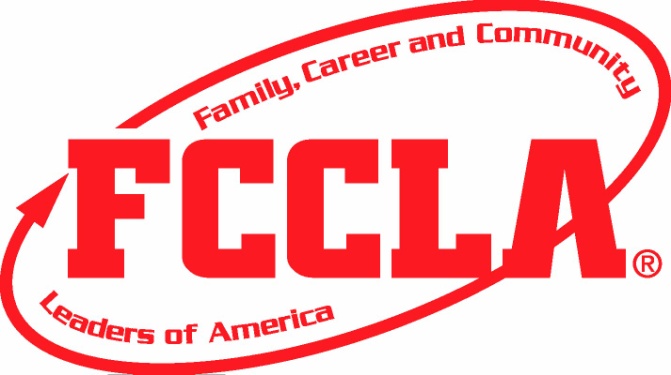 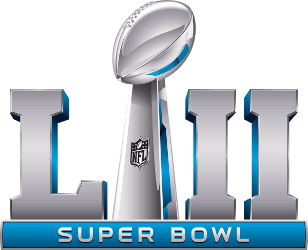 FOOTBALLandPIZZA????We will be selling “Take and Bake” style pizzas just in time for the Super Bowl! They will be 16” pizzas loaded with your favorite toppings ready to bake for the game or freeze for later. Pizzas can be picked up at the FCS classroom or sent home with your student on Friday February 2th. Please return the order form on the back no later than Friday January 26th. 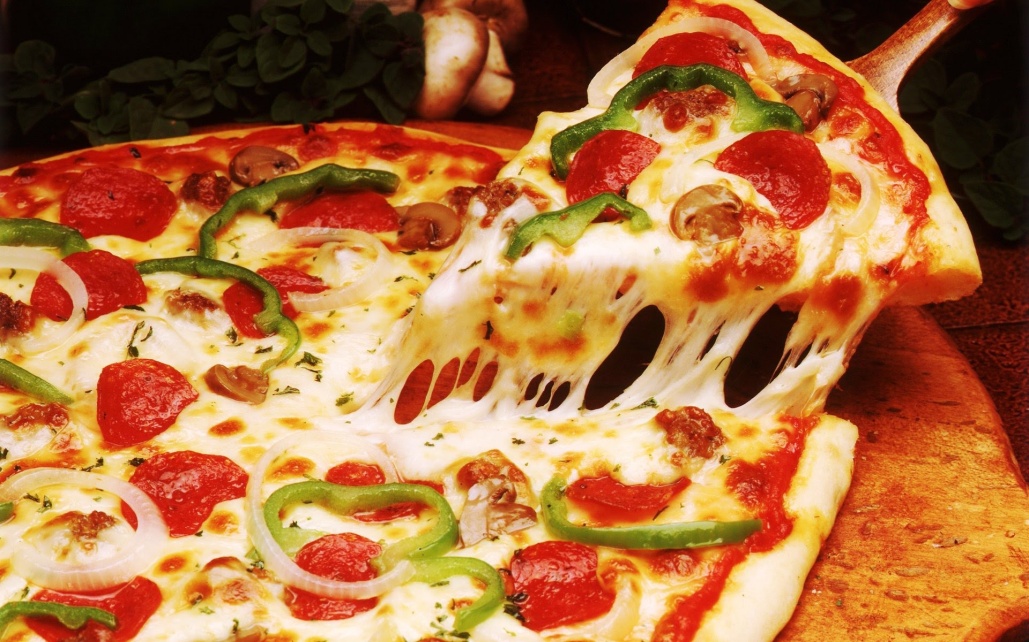 Don’t forget to stock your freezer with pizzas for those busy nights!Name:_______________________________Phone Number:___________________________I will pick up my pizza(s) in the FCS room between 3:00-4:00 pm.___I want my pizza(s) sent home with _______________. **Pizzas must be paid for before Delivery (Feb 2)****Please make checks to Guthrie FCCLA**Pizza TypeDescriptionQuantityDo you want any ingredients omitted?TotalCheese$8.00Plain Cheese Pizza with Tomato SauceN/APepperoni$9.00Cheese Pizza with PepperoniN/AMeat Lover’s$10.00Cheese Pizza with Pepperoni, Sausage, and BaconSupreme$10.00Meat Lover’s Pizza with Onion, Bell Pepper, Mushrooms, and OlivesGrand TotalGrand TotalGrand TotalGrand Total